CHEM-115						Quiz 8 (Chapter 15)	November 17, 2017Name: ___________________________  Which of the following is an incorrect statement of the differences between RNA and DNA?    DNA is double stranded; RNA is single-strandedDNA contains thymidine; RNA contains uracil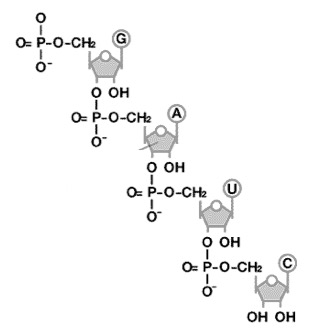 DNA contains ribose; RNA contains deoxyriboseDNA is highly stable; RNA degrades rapidlyOn the nucleic acid diagram to the right:Identify whether this is:  RNA   or    DNA  (circle one)Put a circle  around the 5’ end Put a box around the 3’ endFor a given DNA sequence, answer the following questions.  You may use the chart to the right to help you identify the genetic code.Fill in the complementary mRNA sequence to the DNA strand below, assuming that the         bottom strand is the template strand for transcription: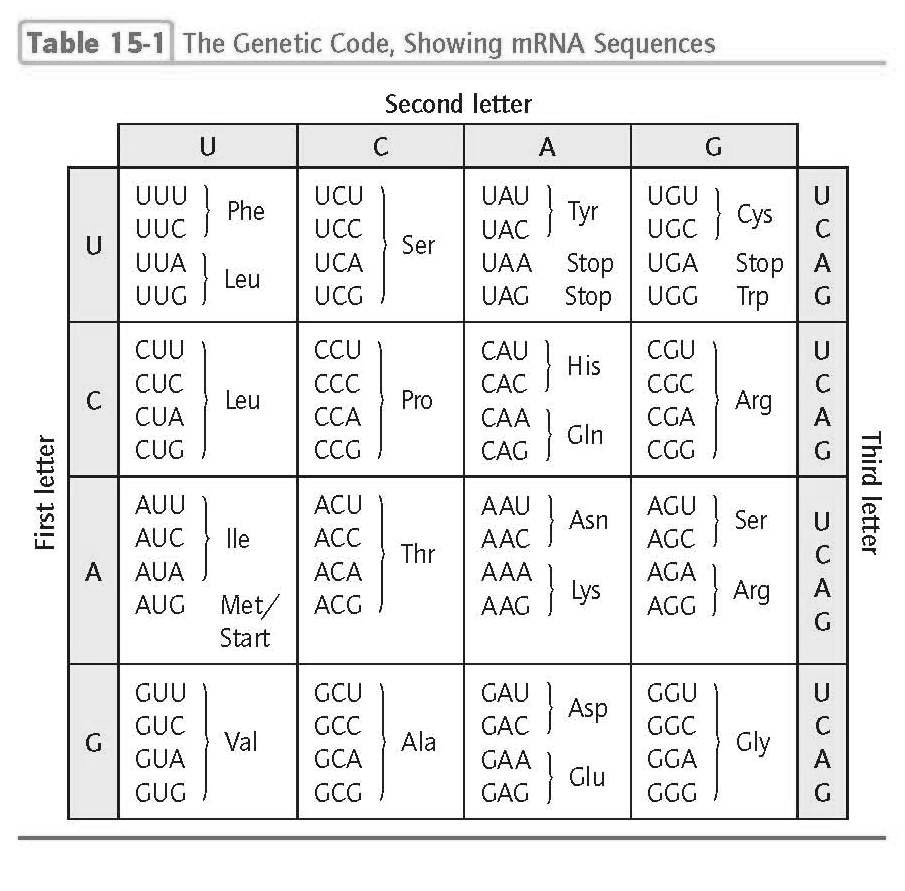     5’-GATGGAATTTAGACCTACGC-3’    3’-CTACCTTAAATCTGGATGCG-5’mRNA   5’ _________________________________3’Indicate the peptide sequence encoded by this mRNA strand.  You should identify the ‘reading frame’ by identifying a start codon.___________________________________On the diagram to the right: 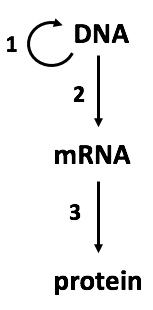 Which process would involve a ribosome?  _______Which processes require a polymerase? ______ & ______Which process depicts replication? ______CHEM-115						Quiz 8 (Chapter 15)	November 17, 2017Name: ___________________________  For a given DNA sequence, answer the following questions.  You may use the chart to the right to help you identify the genetic code.Fill in the complementary mRNA sequence to the DNA strand below, assuming that the         bottom strand is the template strand for transcription:   	   5’-GATGGAATTTAGACCTACGC-3’ 	   3’-CTACCTTAAATCTGGATGCG-5’mRNA   5’ _________________________________3’Indicate the peptide sequence encoded by  this mRNA strand.  You should identify the ‘reading frame’ by identifying a start codon.          ___________________________________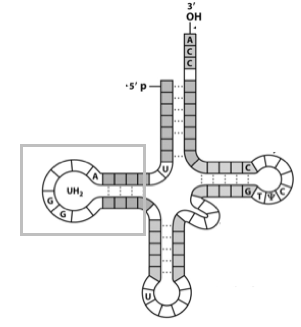 On the tRNA diagram to the right:Put a circle  around the location of the anticodon Put a box around the location to which an amino acid would connect to the tRNAc) What kind of RNA structure is depicted in the gray box?Which of the following is an incorrect statement of the differences between RNA and DNA?    DNA is double stranded; RNA is single-strandedDNA contains thymidine; RNA contains uracilDNA contains ribose; RNA contains deoxyriboseDNA is highly stable; RNA degrades rapidlyOn the nucleic acid diagram to the right:Identify whether this is:  RNA   or    DNA  (circle one)Put a circle  around the 5’ end Put a box around the 3’ end